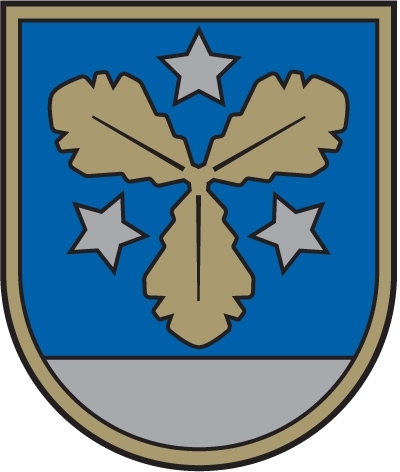 AIZKRAUKLES NOVADA PAŠVALDĪBAS DOMELāčplēša iela 1A, Aizkraukle, Aizkraukles nov., LV-5101, tālr. 65133930, e-pasts dome@aizkraukle.lv, www.aizkraukle.lv Aizkrauklē 09.12.2021. 					                            ārkārtas sēdes protokols Nr.21, 5.p. LĒMUMS Nr. 569Par 2021.gada 21.oktobra saistošo noteikumu Nr.2021/16“Par maznodrošinātas mājsaimniecības ienākumu slieksni un sociālās palīdzības pabalstiem Aizkraukles novadā pašvaldībā” precizēšanuSaskaņā ar Vides aizsardzības un reģionālās attīstības ministrijas (turpmāk VARAM) 15.11.2021. vēstuli Nr.1-18/10047 ar kuru VARAM  ir pieņēmusi saistošos noteikumus Nr.2021/16 “Par maznodrošinātas mājsaimniecības ienākumu slieksni un sociālās palīdzības pabalstiem Aizkraukles novadā pašvaldībā” zināšanai, neizsakot iebildumus (pozitīvs atzinums). Vienlaicīgi VARAM lūdz precizēt saistošo noteikumu papildinot tiesisko pamatojumu, precizējot 4.1.1.apakšpunktu un IV.nodaļas nosaukumu, 8. un 23.punktu.Saistošo noteikumu projekts izstrādāts pamatojoties uz Administratīvo teritoriju un apdzīvoto vietu likuma Pārejas noteikumu 17.punktu, kur ir noteikts pienākums izvērtēt novadu veidojošo bijušo pašvaldību pieņemtos saistošos noteikumus un pieņemt jaunus novada saistošos noteikumus. Sociālo pakalpojumu un sociālās palīdzības likuma 3.panta otrā daļa deleģē pašvaldībām noteikt sociālo pakalpojumu un sociālās palīdzības kārtību, 33.panta trešā daļa deleģē pašvaldībai noteikt maznodrošinātas mājsaimniecības ienākumu slieksni ne augstāku par 436 euro pirmajai vai vienīgajai personai mājsaimniecībā un 305 euro pārējām personām mājsaimniecībā, bet ne zemāku par 33.panta otrajā daļā noteikto trūcīgas mājsaimniecības ienākumu slieksni (Trūcīgas mājsaimniecības ienākumu slieksnis ir 272 euro pirmajai vai vienīgajai personai mājsaimniecībā un 190 euro pārējām personām mājsaimniecībā). Sociālo pakalpojumu un sociālās palīdzības likuma 36.panta sestā daļa deleģē pašvaldībām noteikt sociālās palīdzības pabalstu apmēru, piešķiršanas un izmaksas kārtību pabalstiem atsevišķu izmaksu apmaksai un krīzes situācijā. Saistošie noteikumi ir nepieciešami, lai jaunizveidotajā Aizkraukles novadā būtu vienoti saistošie noteikumi, kuri nosaka vienotu maznodrošinātas mājsaimniecības ienākumu slieksni un sociālās palīdzības pabalstus.Pamatojoties uz likuma “Par pašvaldībām” 43.panta trešo daļu, Sociālo pakalpojumu un sociālās palīdzības likuma 3.panta otro daļu, 33.panta trešo daļu un 36.panta sesto daļu, likuma “Par palīdzību dzīvokļa jautājumu risināšanā” 14.panta sesto daļu, Administratīvo teritoriju un apdzīvoto vietu likuma Pārejas noteikumu 17.punktu, atklāti balsojot ar 15 balsīm “Par” (Leons LĪDUMS, Arvis UPĪTS, Evija VECTIRĀNE, Zane ROMANOVA, Dāvis KALNIŅŠ, Aivars MIEZĪTIS, Dainis VINGRIS, Andris ZĀLĪTIS, Uģis RUBENIS, Guntis LIBEKS, Anita OSTROVSKA, Andris AMBAINIS, Aigars LUKSS, Uldis DZĒRVE, Einārs ZĒBERGS), "Pret" – nav,  "Atturas" – nav,  Aizkraukles novada dome NOLEMJ:Apstiprināt precizētus saistošos noteikumus Nr.2021/16 “Par maznodrošinātas mājsaimniecības ienākumu slieksni un sociālās palīdzības pabalstiem Aizkraukles novadā pašvaldībā” un paskaidrojuma rakstu (pielikums).Uzdot Aizkraukles novada pašvaldības kancelejai pārzinei Ingrīdai KRĒSLIŅAI saistošos noteikumus un to paskaidrojuma rakstu triju darba dienu laikā pēc to parakstīšanas elektroniskā veidā nosūtīt Vides aizsardzības un reģionālās attīstības ministrijai zināšanai. Pēc saistošo noteikumu parakstīšanas, uzdot Aizkraukles novada pašvaldības kancelejai pārzinei Ingrīdai KRĒSLIŅAI saistošos noteikumus nosūtīt publicēšanai saistošo noteikumu oficiālajā izdevumā "Latvijas Vēstnesis".Uzdot Aizkraukles novada pašvaldības sabiedrisko attiecību speciālistam Arvim UPĪTIM publicēt saistošos noteikumus pašvaldības mājaslapā internetā www.aizkraukle.lv.Saistošie noteikumi stājas spēkā 2022.gada 1.janvārī.Ar saistošo noteikumu “Par maznodrošinātas mājsaimniecības ienākumu slieksni un sociālās palīdzības pabalstiem Aizkraukles novadā pašvaldībā” spēkā stāšanos, atzīt par spēku zaudējušiem:Aizkraukles novada domes 25.02.2021. saistošie noteikumi Nr. 2021/3 “Par maznodrošinātas mājsaimniecības ienākumu slieksni Aizkraukles novadā”; Aizkraukles novada pašvaldības domes 31.10.2019. saistošie noteikumi Nr.2019/31 „Par Aizkraukles novada pašvaldības sociālajiem pabalstiem”;Aizkraukles novada domes 26.08.2015. saistošie noteikumi Nr. 2015/11 “Par dzīvokļa pabalstu Aizkraukles novadā”; Aizkraukles novada pašvaldības domes 28.11.2019. saistošie noteikumi Nr. 2019/30 “Par pabalstu garantētā minimālā ienākuma līmeņa nodrošināšanai Aizkraukles novadā”;Kokneses novada domes 21.12.2020. saistošie noteikumi Nr.12/2020 „Par maznodrošinātas mājsaimniecības statusa noteikšanu Kokneses novadā”;Kokneses novada domes 25.10.2017. saistošie noteikumi Nr.12/2017 „Par sociālās palīdzības pabalstiem Kokneses novadā”;Neretas novada pašvaldības 28.09.2017. saistošie noteikumi Nr.9/2017 „Par sociālās palīdzības pabalstiem Neretas novadā”;Neretas novada pašvaldības 26.11.2020. saistošie noteikumi Nr. 7/2020 "Neretas novada pašvaldības atbalsts ārkārtējā situācijā sakarā ar Covid 19 izplatību";Pļaviņu novada domes 27.12.2018. saistošie noteikumi Nr.23 “Trūcīgas un maznodrošinātas ģimenes (personas) statusa noteikšanas kārtība Pļaviņu novada pašvaldībā”;Pļaviņu novada domes 24.09.2015. saistošie noteikumi Nr.8 „Par sociālās palīdzības pabalstiem Pļaviņu novadā”; Pļaviņu novada domes 30.04.2020. saistošie noteikumi Nr.4 “Pļaviņu novada pašvaldības pabalsts ārkārtējā situācijā sakarā ar Covid-19 izplatību”;Skrīveru novada domes 28.01.2021. saistošie noteikumi Nr.2 “Par maznodrošinātas mājsaimniecības ienākumu slieksni Skrīveru novadā”;Skrīveru novada domes 29.10.2009. saistošie noteikumi Nr.7 „Par sociālās palīdzības pabalstiem Skrīveru novadā”; Jaunjelgavas novada domes 22.03.2018. saistošie noteikumi Nr.2/2018 „Par pabalstiem Jaunjelgavas novadā”;Jaunjelgavas novada domes 30.04.2020. saistošie noteikumi Nr.8/2020 “Jaunjelgavas novada pašvaldības atbalsts ārkārtējā situācijā sakarā ar Covid-19 izplatību”.Pielikumā: Saistošie noteikumi Nr.2021/16 “Par maznodrošinātas mājsaimniecības ienākumu slieksni un sociālās palīdzības pabalstiem Aizkraukles novadā pašvaldībā” un paskaidrojuma raksts, pavisam kopā uz 6 lp.Sēdes vadītājs,domes priekšsēdētājs	Šis dokuments ir elektroniski parakstīts ar drošu elektronisko parakstu un satur laika zīmoguL.Līdums